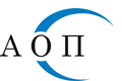 1000 София, ул. "Леге" 4e-mail: aop@aop.bgинтернет адрес: http://www.aop.bgОБЯВАза обществена поръчка на стойност по чл. 20, ал. 3 от ЗОП Номер на обявата:  1 от 30.04.2019 г.Възложител: Научен център по животновъдство и земеделие – Смолян.Поделение (когато е приложимо) Партида в регистъра на обществените поръчки: 05711Адрес: гр.Смолян, ул.“Невястата“ № 35Лице за контакт (може и повече от едно лица): Цонка ОджаковаТелефон: . 0359 888768794E-mail: kos_smolyan@abv.bgДостъпът до документацията за поръчката е ограничен: [] Да [Х]  НеДопълнителна информация може да бъде получена от:[Х] Горепосоченото/ите място/места за контакт[] Друг адрес: (моля, посочете друг адрес)Приемане на документи и оферти по електронен път: [] Да [Х] НеОбект на поръчката:[] Строителство[Х] Доставки[] УслугиПредмет на поръчката: „ДОСТАВКА НА НОВ НЕУПОТРЕБЯВАН ЛЕКОТОВАРЕН ХЛАДИЛЕН АВТОМИБИЛ ЗА НУЖДИТЕ НА НАУЧЕН ЦЕНТЪР ПО ЖИВОТНОВЪДСТВО И ЗЕМЕДЕЛИЕ - СМОЛЯНКратко описание: Доставка на 1 бр. нов неупотребяван лекотоварен хладилен автомобилМясто на извършване: база на ИзпълнителяОбща прогнозна стойност на поръчката (в лв., без ДДС): [ 69,000 лв. ]Обособени позиции (когато е приложимо): [] Да [Х] НеНомер на обособената позиция: [   ]Наименование: [……]Прогнозна стойност (в лв., без ДДС): [   ]Забележка: Използвайте този раздел толкова пъти, колкото са обособените позиции.Условия, на които трябва да отговарят участниците (когато е приложимо):в т.ч.:Изисквания за личното състояние: Да не са налице обстоятелствата по чл. 54, ал. 1 и чл.55 ал.1 т.1 от ЗОП.Правоспособност за упражняване на професионална дейност: [……]Икономическо и финансово състояние: [……]Технически и професионални способности: Участникът да е изпълнил минимум 3 достваки, с предмет и обем, идентични или сходни с предмета на поръчката през последните три години, считано от датата на подаване на офертата. Информация относно запазени поръчки  (когато е приложимо):[] Поръчката е запазена за специализирани предприятия или кооперации на хора с   увреждания или за лица, чиято основна цел е социалното интегриране на хора сувреждания или на хора в неравностойно положение[] Изпълнението на поръчката е ограничено в рамките на програми за създаване назащитени работни местаКритерий за възлагане:[Х] Оптимално съотношение качество/цена въз основа на:      [Х] Цена и качествени показатели      [] Разходи и качествени показатели [] Ниво на разходите[] Най-ниска цена Показатели за оценка: (моля, повторете, колкото пъти е необходимо)Име:  Цена                                            Тежест: 50Име:  Гаранционен срок                   Тежест: 20Име:  Срок на доставка                     Тежест: 20Име:  Допълнително оборудване   Тежест: 10Срок за получаване на офертите:Дата: (дд/мм/гггг) [10/05/2019]             Час: (чч:мм) [16:00]Срок на валидност на офертите:Дата: (дд/мм/гггг) [10/07/2019]                      Час: (чч:мм) [16:00]Дата и час на отваряне на офертите:Дата: (дд/мм/гггг) [17/05/2019]  .....................Час: (чч:мм) [14:00]Място на отваряне на офертите: гр.Смолян, ул.“Невястата“ № 35Информация относно средства от Европейския съюз:Обществената поръчка е във връзка с проект и/или програма, финансиран/а със средства от европейските фондове и програми:  [] Да [Х] Не        Идентификация на проекта, когато е приложимо: [……]Друга информация (когато е приложимо): [……]Подробна информация е предоставена в документацията за обществена поръчка, която може да намерите в Профила на купувача.Гаранция за изпълнение 3% от стойността на договора.Основания за задължително отстраняване, съгласно чл.54 ал.1 и чл.55 ал.1 т.1 от ЗОПДата на настоящата обяваДата: (дд/мм/гггг) [30/04/2019]Възложител Трите имена: (Подпис и печат) [доц.д-р Цонка Атанасова Оджакова]Длъжност: [директор]